Ανοικτή και αύριο η Πινακοθήκη για την Έκθεση του Μηχανισμού των ΑντικυθήρωνΤο Τμήμα Πολιτισμού του Δήμου Λαμιέων, ενημερώνει τους δημότες ότι η αίθουσα της Αρχαίας Αγοράς της Δημοτικής Πινακοθήκης Λαμίας, όπου φιλοξενείται η Έκθεση «Μηχανισμός των Αντικυθήρων» του Εθνικού και Καποδιστριακού Πανεπιστημίου Αθηνών, αύριο Παρασκευή 28 Οκτωβρίου 2016 θα παραμείνει ανοικτή από τις 18.00 έως 21.00 προκειμένου το κοινό να έχει τη δυνατότητα να ξεναγηθεί σ’ αυτήν και να θαυμάσει τα σημαντικά εκθέματά της. Η Έκθεση, που συνδιοργανώνεται από το Δήμο Λαμιέων, το Σύλλογο Ερασιτεχνών Αστρονόμων Φθιώτιδος (ΣΕΑΦ) και τον Πολιτιστικό, Φιλοσοφικό και Επιστημονικό Όμιλο «300», θα είναι ανοικτή μέχρι και τις 5 Νοεμβρίου 2016 καθημερινά από Δευτέρα έως Παρασκευή από τις 9.00 έως τις 14.00 και τα απογεύματα Τρίτης και Παρασκευής από 18.00 έως 21.00.Επισκέψεις σχολείων και ξεναγήσεις ενηλίκων θα πραγματοποιούνται, κατόπιν τηλεφωνικής συνεννόησης με τη Δημοτική Πινακοθήκη Λαμίας στο τηλέφωνο 22310 46887.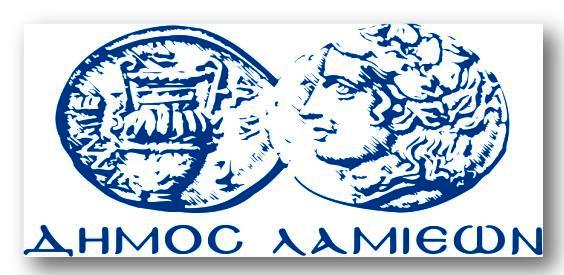 ΠΡΟΣ: ΜΜΕΔΗΜΟΣ ΛΑΜΙΕΩΝΓραφείου Τύπου& ΕπικοινωνίαςΛαμία, 27/10/2016